MINDSZENTKÁLLA   KÖZSÉG ÖNKORMÁNYZATA8282, Mindszentkálla, Petőfi utca 13.MEGHÍVÓMindszentkálla Község Önkormányzata Képviselő-testülete2016. január 22-én (péntek) 14:00 órátólrendkívüli testületi ülést tart, amelyre tisztelettel  meghívom.Az ülés helye: 8282 Mindszentkálla, Petőfi utca 13.- Önkormányzat hivatalos helyisége. NAPIRENDI. Káli-medence Idősek Otthona Mindszentkálla intézményvezetői állásra érkezett pályázat elbírálásaElőadó: Keszler Gyula, polgármesterMindszentkálla, 2016. január 14.                           Keszler Gyula		                                                                                                   polgármester									  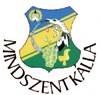 